Publicado en   el 07/07/2015 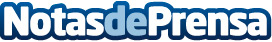 Actuación de Maria Coma en el espacio «Cantem Serrat» de la Fundación SGAEDatos de contacto:Nota de prensa publicada en: https://www.notasdeprensa.es/actuacion-de-maria-coma-en-el-espacio-cantem Categorias: Música http://www.notasdeprensa.es